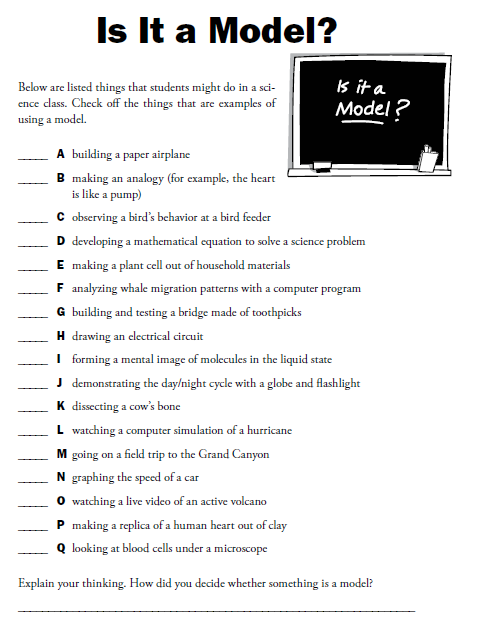 BUILDING A PAPER AIRPLANEMAKING AN ANALOGY (FOR EXAMPLE A HEART IS LIKE A PUMP)OBSERVING A BIRD’S BEHAVIOR AT A BIRD FEEDERDEVELOPING A MATHEMATICAL EQUATION TO SOLVE A SCIENCE MAKE A PLANT CELL OUT OF HOUSEHOLD MATERIALSANALYZING WHALE MIGRATION PATTERNS WITH A COMPUTER PROGRAMBUILDING AND TESTING A BRIDGE MADE OF TOOTHPICKSDRAWING ELECTRICAL CIRCUITSFORMING A MENTAL IMAGE OF MODELS IN THE LIQUID STATEDEMONSTRATING A DAY NIGHT CYCLE USING A GLOBE AND A FLASHLIGHTDISSECTING A COW’S BONEWATCHING A COMPUTER SIMULATION OF A HURRICANEGOING ON A FIELD TRIP TO THE GRAND CANYONGRAPHING THE SPEED OF A CARWATCHING A LIVE VIDEO OF AN ACTIVE VOLCANOMAKING A REPLICA OF A HUMAN HEART OUT OF CLAYLOOKING AT BLOOD CELLS UNDER A MICROSCOPE